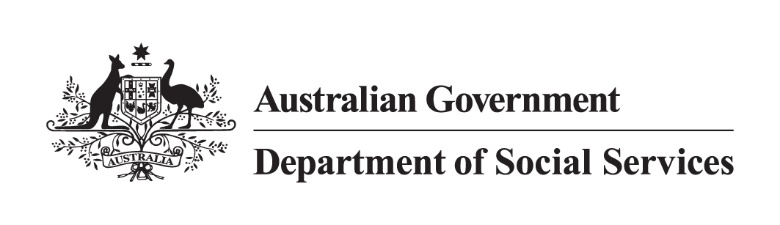 DSS 2024.05.31500 Workers Initiative Jurisdiction high-level Status as of 30 June 2024Notes: Data is as of 30 June 2024 and is subject to regular changes. Not all state and territory data are updated monthly as this is dependent on individual jurisdictional contractual arrangements with service providers already in place.States and territories also have annual reporting obligations to the Commonwealth under the National Partnership Agreement.Use of the word ‘commenced’ in the below table for worker numbers means workers who have started in their role and are working with victim-survivors.JurisdictionCommenced WorkersCommenced FTENext StepsNew South Wales64New South Wales has progressed tender evaluations and contract negotiations for the full 2024-25 quota of workers in June. Contracts for the 2023-24 quota of workers will be in place by 30 June 2024, or shortly after.Recruitment will commence once contracts are in place.Victoria1111The recruitment of new workers is progressing in line with Victoria’s plan: 11 workers have been employed,4 further offers have been confirmed, and20 further roles are currently being recruited.The filled roles include: three case managers at a multicultural agency. Collectively, they speak Mandarin, Cantonese, Tamil, Hindi, Urdu, Arabic, Ukrainian and Russian, as well as all speaking English. One worker employed at an Aboriginal Community Controlled Organisation. Family Safety Victoria is working with peak bodies on the next stage of this important project.Queensland3029Queensland is implementing a range of Commonwealth and State funded workforce-related initiatives across the domestic, family and sexual violence service system to strengthen responses to victim-survivors and people who use violence. Queensland, like other jurisdictions, is experiencing challenges in attracting, recruiting and retaining appropriately qualified specialist frontline domestic, family and sexual violence workers.Given this, Queensland has implemented a phased approach to the rollout of all initiatives. In Phase 1 Queensland has allocated funding to employ 64 FTE workers. Recruitment of the remaining 
35 FTE continues.Queensland is continuing to work with services who are experiencing recruitment challenges. A procurement process is nearing finalisation for Phase 2 to allocate funding to services for up to 45 additional FTE workers.  A separate purchasing process for LGBTIQA+ community health organisations will also be undertaken later this year.Western Australia77As at mid-May, service contracts with organisations have been awarded for all workers.Recruitment is in progress with organisation progress ranging from positions advertised to organisations having offered employment contracts (workers not yet commenced).  South Australia2515.8All Service agreements now executed.Organisations are now recruiting and working towards having full FTE as soon as possible noting that workforce availability remains an ongoing challenge.Tasmania1715.6Recruitment is underway with Tasmania expected to achieve close to their 2023-24 target and are on track to deliver their full FTE worker number of 24.6 FTE workers by end of 2024-25.Australian Capital Territory55The Australian Capital Territory are on track for 6 workers by 30 June 2024.3 workers have recently commenced with Canberra Rape Crisis Centre, with another worker due to commence before 30 June 2024.2 workers have commenced with YWCANorthern Territory77Grant agreements with 11 crisis accommodation services have been executed and funding paid out for 12 children’s workers (one of the services nominated 2 workers)Grant agreements with 2 service providers for 3 co-responder model workers have been paid. Grant agreements for 2 services for 2 victim survivor specialist court workers have been developed and are in the process of execution. The final worker is for the Women’s Safety Worker for the new Men’s Behaviour Change Program in Katherine, which is expected to commence in 2024-25. It is likely that this worker will be commissioned as part of the overall commissioning in early 2024-25.Services have reported significant recruitment challenges, with roles being advertised multiple times.TOTAL10894.4